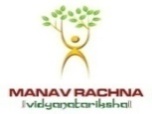                     MANAV RACHNA UNIVERSITY, FARIDABAD                          Sector 43, Aravalli Hills, Manav Rachna Campus Rd, Faridabad, Haryana 121004Name: Sanjay Taneja                   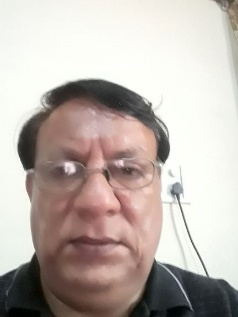 Designation: Associate ProfessorQualifications: B.E. M.Tech                               Email               : sanjay@mru.edu.in Experience      : 35.5 Years+ Journal Publication Details:+  Conference Publications:+  Research Supervised:+ Book/Chapter Publications:+ Administrative Responsibilities: + Professional Affiliation:+ Expert for various organizations:+ Expert for WORKSHOPS/Sessions/FDP:+Faculty Development Programme+In-house trainings + Organized FDPs/seminar/workshops:+Awards+ Courses Designed